Equatorial GuineaEquatorial GuineaEquatorial GuineaEquatorial GuineaNovember 2023November 2023November 2023November 2023MondayTuesdayWednesdayThursdayFridaySaturdaySunday123456789101112131415161718192021222324252627282930NOTES: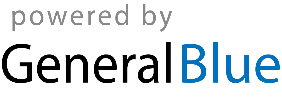 